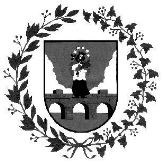 ANYKŠČIŲ RAJONO SAVIVALDYBĖSTARYBASPRENDIMASDĖL TEIKIAMŲ PASLAUGŲ ĮKAINIŲ ANYKŠČIŲ RAJONO SAVIVALDYBĖS ŠVIETIMO ĮSTAIGOSE  PATVIRTINIMO2014 m. lapkričio 27 d. Nr. 1-TS-411AnykščiaiVadovaudamasi Lietuvos Respublikos vietos savivaldos įstatymo 16 straipsnio 2 dalies 37 punktu, 4 dalimi, 18 straipsnio 1 dalimi, Lietuvos Respublikos euro įvedimo Lietuvos Respublikoje įstatymo 7 straipsnio 1, 2, 5 dalimis, 32 straipsnio 2 dalimi, Nacionalinio euro įvedimo plano, patvirtinto Lietuvos Respublikos Vyriausybės 2013 m. birželio 26 d. nutarimu Nr. 604 „Dėl Nacionalinio euro įvedimo plano bei Lietuvos visuomenės informavimo apie euro įvedimą ir komunikacijos strategijos patvirtinimo“, III skyriumi, 21 ir 25 punktais, Anykščių rajono savivaldybės taryba  n u s p r e n d ž i a:Patvirtinti tokius teikiamų paslaugų įkainius Anykščių  rajono švietimo įstaigose: už vieno A4 lapo kopiją (nespalvotą) – 0,03 Eur; už vieno A3 lapo kopiją (nespalvotą) – 0,06 Eur; už vieno A4 lapo atspausdinimą  spausdintuvu – 0,06 Eur.	2. Pripažinti netekusiu galios Anykščių rajono savivaldybės tarybos 2005 m. vasario 24 d. sprendimą  Nr. TS-64 ,,Dėl paslaugų įkainių rajono švietimo įstaigose patvirtinimo“. 	3. Nustatyti, kad šis sprendimas įsigalioja euro įvedimo Lietuvos Respublikoje dieną, kaip ji apibrėžta Lietuvos Respublikos euro įvedimo Lietuvos Respublikoje įstatyme.Meras                                                                                                          Sigutis Obelevičius